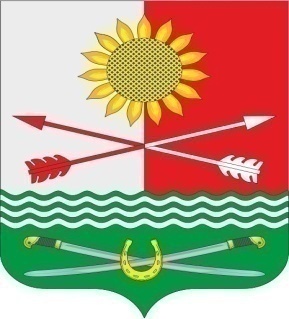 РОСТОВСКАЯ ОБЛАСТЬРОДИОНОВО-НЕСВЕТАЙСКИЙ РАЙОНМУНИЦИПАЛЬНОЕ ОБРАЗОВАНИЕ «БАРИЛО-КРЕПИНСКОЕ СЕЛЬСКОЕ ПОСЕЛЕНИЕ»СОБРАНИЕ ДЕПУТАТОВ БАРИЛО-КРЕПИНСКОГО СЕЛЬСКОГО ПОСЕЛЕНИЯ ПЯТОГО СОЗЫВА	РЕШЕНИЕ № 3Об утверждении составов постоянных комиссий Собрания депутатов Барило-Крепинского сельского поселения В соответствии со статьей 11 Регламента Собрания депутатов Барило-Крепинского сельского поселения, Собрание депутатов Барило-Крепинского сельского поселения РЕШИЛО:Утвердить следующие составы постоянных комиссий в Собрании депутатов Барило-Крепинского сельского поселения: Настоящее решение вступает в силу со дня его принятия.сл. Барило-Крепинская 05 октября 2021 года № 3	Принято Собранием депутатов                                                       05 октября 2021 года 	Постоянная комиссия по местному самоуправлению, социальной политике и охране общественного порядкаБогомолов Игорь ВасильевичВасильченко Валентин ПетровичРуденко Людмила ВладимировнаПостоянная комиссия по бюджету,налогам,собственностии аграрным вопросам           Мырза Сергей Васильевич           Федченко Павел Юрьевич           Карпушин Алексей ВикторовичПостоянная комиссия по социальной и молодежной политике                   Ушанев Виктор Николаевич                   Гоголь Алевтина Сергеевна                   Ефимов Дмитрий Анатольевич  Председатель Собрания депутатов-глава Барило-Крепинского сельского поселения                                                                  	              С.В.Мырза 